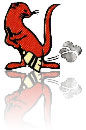    ЈАВНО КОМУНАЛНО ПРЕДУЗЕЋЕ„ ВИДРАК“ ВАЉЕВОДатум: 27.01.2016.год.КОНКУРСНА ДОКУМЕНТАЦИЈА КУПОВИНА  ЕЛЕКТРИЧНЕ ЕНЕРГИЈЕ   (ЈН MВ 01/2016) – МАЛА НАБАВКА – САДРЖАЈ КОНКУРСНЕ ДОКУМЕНТАЦИЈЕ Образац 1. ОПШТИ ПОДАЦИ О ЈАВНОЈ НАБАВЦИ Назив, адреса и интернет страница наручиоца: Јавно комунално  предузеће „Видрак“, Ваљево, ул.Војводе Мишића број 50;   www.vidrakvaljevo.com  Врста поступка: ПОСТУПАК ЈАВНЕ НАБАВКЕ МАЛЕ ВРЕДНОСТИПредмет јавне набавке:  куповина електричне енергије. Поступак се спроводи ради закључења уговора о предметној јавној набавци. 5.Лазић Лазар дипл.правник – 065/22-40-938 или laza.vidrak@gmail.comПОДАЦИ О ПРЕДМЕТУ ЈАВНЕ НАБАВКЕ Опис предметне набавке: Набавка електричне енергије за снабдевање објеката на којима Јавно предузеће „Видрак“ Ваљево има право коришћења. Назив и ознака из општег речника набавке: Електрична енергија – ознака 09310000. Критеријум за доделу уговора: "најнижа понуђена цена"Образац 2.ОПИС ПРЕДМЕТА ЈАВНЕ НАБАВКЕ 1. Врста и количина добара: Електрична енергија (закључење уговора о потпуном снабдевању); Количина електричне енергије одређиваће се на основу остварене потрошње купца (наручиоца) на местима примопредаје током периода снабдевања; Оквирни обим динамике испоруке: аналогно утрошку у 2015. години; - Снабдевач је балансно одговоран за место примопредаје купцу (наручиоцу). 2. Врста продаје: - Стална и гарантована. 3. Техничке карактеристике: - У складу са Правилима о раду тржишта електричне енергије („Службени гласник РС“, број 120/12). 4. Квалитет добара: - Врста и ниво квалитета испоручене електричне енергије треба да буде у складу са Правилима о раду преносног система и изменама и допунама Правила о раду преносног система („Службени гласник РС“, број 3/2012) и Правилима о раду дистрибутивног система и Уредбе о условима испоруке и снабдевања електричном енергијом („Службени гласник РС“, број 63/2012). 5. Капацитет испоруке: - Према Табели (у обрасцу понуде  и техничкој спецификацији). 6. Период испоруке: - Годину дана, рачунајући од дана закључења уговора  од 00:00 до 24:00 часа. 7. Место испоруке добара: Мерна места купца (наручиоца) прикључена на дистрибутивни систем у категорији потрошње на ниском напону према Табели (у обрасцу понуде  и техничкој спецификацији). Понуђач је дужан да уз понуду достави Изјаву на свом меморандуму, потписану од стране одговорног лица понуђача и оверену печатом, којом се обавезује да ће, уколико му буде додељен уговор у предметном поступку јавне набавке, поступити у складу са чланом 141. став 5. Закона о енергетици, односно да ће одмах по потписивању уговора закључити: Уговор о приступу систему са оператором система на који су објекти крајњег купца (наручиоца) прикључени и Уговор којим преузима балансну одговорност за места примопредаје крајњег купца. 8. Цена испоручене електричне енергије зависи од: a) активна енергија: ниски напон виша тарифа –1 kWh нижа тарифа – 1 kWh Акциза за утрошену електричну енергију није урачуната у понуђену цену активне електричне енергије 9. Начин спровођења контроле и обезбеђивања гаранције квалитета:  - У складу са одредбама докумената из тачке 4. овог поглавља конкурсне документације. 10. Уговор о набавци електричне енергије са изабраним понуђачем, закључује се до износа процењене вредности јавне набавке на годину дана.Понуђач је у обавези да  спецификацију предмета набавке потпише и овери печатом.       Место и датум:    ___________________2016. године             МП                               _______________________                                                                                                              ( потпис овлашћеног лица )Образац 3.ТЕХНИЧКА СПЕЦИФИКАЦИЈАПотребна количина енергије процењена је од стране Наручиоца по количини испоручене енергије из претходне година, и  износи  222500   КWh, а процењена месечна динамика потрошње дата је у табелама мерних места  које следе:Образац 4.ОБАВЕЗНИ УСЛОВИ ЗА УЧЕШЋЕ У ПОСТУПКУ, ЧЛАН 75. ЗАКОНА ДОДАТНИ УСЛОВИ ЗА УЧЕШЋЕ У ПОСТУПКУ, ЧЛАН 76. ЗАКОНА Место и датум:                                                                               _________________2016. године             МП                               _______________________                                                                                                         ( потпис овлашћеног лица ) НАПОМЕНЕ:Докази о испуњености додатних услова из члана 76. тачка 2 ЗЈН – оверено после објаве позива на Порталу управе за јавне набавке и на сајту ЈКП „ВИДРАК“ ВАЉЕВО                                       Ако поднета понуда буде оцењена као прихватљива, пре доношења одлуке о додели уговора, Наручилац може захтевати од понуђача да у року од пет дана од дана пријема писменог позива Наручиоца, достави на увид оригинал или оверену копију доказа о испуњености услова из  члана 75. ЗЈН (  Oбразац 4  . од тачке 1. до   5)Понуђачи уписани у регистар понуђача,  испуњавају услове предвиђене из чл. 75 ЗЈН, ДУЖНИ СУ да доставе копију потврде о упису у Регистар понуђача са достављањем конкурсне документације.Уколико понуђач у остављеном року не достави на увид оригинал или оверену копију тражених доказа, његова понуда ће бити одбијена као неприхватљива;Доказ, потврда надлежног органа којом понуђач доказује да му није изречена мера забране обављања делатности, мора бити издата после дана објављивања позива на Порталу јавних набавки за подношење понуда;Докази наведени у Oбразцу 4 од редног броја 2 до 5, не могу бити старији од два месеца пре отварања понуда.Ако понуђач има седиште у другој држави, наручилац може да провери да ли су документи којима понуђач доказује испуњеност тражених услова издати од стране надлежних органа те државе, у складу са чланом 79. став 7. ЗЈН.Ако се у држави у којој понуђач има седиште не издају докази из члана 77. ЗЈН, понуђач може уместо доказа, приложити своју писану изјаву дату под кривичном и материјалном одговорношћу, оверену пред судским или управним органом, јавним бележником или другим надлежним органом те државе.Понуђач је дужан да без одлагања, писмено обавести ЈКП „Видрак“ Ваљево о било којој промени у вези са испуњеношћу услова из поступка јавне набавке, која наступи до доношења одлуке, односно закључења уговора, односно током важења уговора и да је документује на прописани начин.Образац 5. УПУСТВО ПОНУЂАЧИМА КАКО ДА САЧИНЕ ПОНУДУПОДАЦИ О ЈЕЗИКУ НА КОЈЕМ ПОНУДА МОРА ДА БУДЕ САСТАВЉЕНА       Понуда мора бити сачињена на српском језику.ЗАХТЕВИ У ВЕЗИ СА САЧИЊАВАЊЕМ ПОНУДЕ Понуда мора да садржи све доказе тражене конкурсне документацијеПонуђач подноси понуду у затвореној коверти, тако да се при отварању може проверити да  ли је коверта затворена онако како је била предата.Понуда  треба да буду у посебним затвореним и печатираним ковертама и запаковане у један коверат   на коме ће писати „Понуда за јавну набавку мале вредности –куповина електричне енергије за потребе ЈКП  „Видрак“, Ваљево - ЈН МВ – бр.01/2016“ – не отварати.Понуда мора да садржи све доказе наведене у Обрасцу 4.  Упутства како се доказује испуњеност обавезних и додатних услова и обрасце из конкурсне документације.        Све изјаве, обрасци и прилози који су саставни део понуде морају бити попуњени, потписани и оверени печатом од стране понуђача.Начин преузимања конкурсне документације, односно интернет адресa где је конкурсна   документација доступна:Портал јавних набавки, portal.ujn.gov.rs;Интернет страница наручиоца (www.vidrakvaljevo.com); Непосредно преузимањем на адреси Војводе Мишића бр.50, Ваљево, (сваког радног дана у периоду од   07.00 до 14.00 часова).    6) Начин подношења понуде и рок за подношење понуде:        Понуђач понуду подноси непосредно или путем поште у затвореној коверти, затворену на начин да се приликом отварања понуда може са сигурношћу утврдити да се први пут отвара.       На полеђини коверте навести назив и адресу понуђача.       У случају да понуду подноси група понуђача, на коверти је потребно назначити да се ради о групи понуђача и навести називе и адресу свих учесника у заједничкој понуди.    Понуду доставити на адресу: ЈКП „ ВИДРАК“ ВАЉЕВО, ВОЈВОДЕ МИШИЋА БР.50,  ВАЉЕВО Понуда треба да буде у  затвореној и печатираној коверти на којој ће писати:Понуда за јавну набавку мале вредности –  куповина електричне енергије,     ЈН МВ бр. 01/2016“НЕ  ОТВАРАТИ.    РОК ЗА ПОДНОШЕЊЕ ПОНУДА ЈЕ:                                09.02. 2016. ГОДИНЕ ДО  11.00 ЧАСОВА       Понуда се сматра благовременом ако је у писарницу наручиоца на адреси Војводе Мишића бр.50, Ваљево , пристигла закључно са 09.02.2016.године, до 10.00  часова.          Неблаговременом ће се сматрати понуда понуђача која није стигла у писарницу наручиоца на адреси, Војводе Мишића бр.50, Ваљево, закључно са 09.02.2016. године до   10.00 часова. Неблаговремене понуде неће бити разматране.Место, време и начин отварања понуда: Отварање понуда је јавно и одржаће се одмах након истека рока за подношење понуда, дана 09.02.2016 године, у 11.00 часова на адреси Војводе Мишића бр.50,Ваљево у присуству чланова Комисије за предметну јавну набавку.Услови под којима представници понуђача могу учествовати у поступку отварања понуда: У поступку отварања понуда могу учествовати опуномоћени представници понуђача. Пре почетка поступка јавног отварања понуда, представници понуђача који ће присуствовати поступку отварања понуда дужни су да наручиоцу предају писмена пуномоћја, на основу којих ће доказати овлашћење за учешће у поступку јавног отварања понуде.Контакт:  065/22-40-938 ЛАЗИЋ ЛАЗАР ИЛИ www.vidrakvaljevo.comПАРТИЈЕ      Предметна јавна набвка није обликована по партијамаПОНУДЕ СА ВАРИЈАНТАМА             Понуде са варијантама нису дозвољене.НАЧИН ИЗМЕНЕ, ДОПУНЕ И ОПОЗИВА ПОНУДЕ        У складу са чланом 87. став 6. ЗЈН понуђач може у року за подношење понуде да измени, допуни или опозове своју понуду. Измена, допуна или повлачење понуде је пуноважно ако је Наручилац примио измену, допуну или опозив понуде пре истека рока за подношење понуда.       Измена, допуна или повлачење понуде се врши на начин одређен за подношење понуде.   Измену, допуну или опозив понуде треба доставити на адресу: ЈКП  „Видрак“ Ваљево, , са назнаком:„Измена понуде за јавну набавку мале вредности –куповина електричне енергије, ЈН  МВ бр .01/2016 - НЕ ОТВАРАТИ” или„Допуна понуде за јавну набавку мале вредности – куповина електричне енергије, ЈН МВ бр . 01/2016 - НЕ ОТВАРАТИ” или „Опозив понуде за јавну набавку мале вредности – куповина електричне енергије, ЈН МВ бр . 01/2016- НЕ ОТВАРАТИ”  или„Измена и допуна понуде за јавну набавку мале вредности  – куповина електричне енергије  , ЈН МВ бр .01/2016 - НЕ ОТВАРАТИ”.  На полеђини коверте  навести назив и адресу понуђача. У случају да понуду подноси група понуђача, на коверти је потребно назначити да се ради о групи понуђача и навести називе и адресу свих учесника у заједничкој понуди. По истеку рока за подношење понуда понуђач не може да повуче нити да мења своју понуду. 5.6 УЧЕСТВОВАЊЕ У ЗАЈЕДНИЧКОЈ ПОНУДИ ИЛИ КАО ПОДИЗВОЂАЧ        Понуђач који је самостално поднео понуду не може истовремено да учествује у заједничкој  понуди или као подизвођач, нити да учествује у више заједничких понуда. 5.7 ИСПУЊЕНОСТ УСЛОВА ОД СТРАНЕ ПОДИЗВОЂАЧА        Понуђач је дужан да, уколико намерава да извођење набавке повери подизвођачу, у понуди  наведе да ли ће извршење набавке делимично поверити подизвођачу, назив подизвођача, проценат укупне вредности набавке који ће поверити подизвођачу, а који не можебити већи од 50 %, као и део предмета набавке који ће извршити преко подизвођача.        Уколико уговор између наручиоца и понуђача буде закључен, тај подизвођач ће бити   наведен у уговору.        Понуђач у потпуности одговара наручиоцу за извршење уговорене набавке, без обзира на број подизвођача.       Понуђач може ангажовати као подизвођача лице које није навео у понуди, ако је на страни подизвођача након подношења понуде настала трајнија неспособност плаћања ако то лице испуњава све услове одређене за подизвођача и уколико добије претходну сагласност наручиоца.       Понуђач који наступа са подизвођачем мора да самостално испуни обавезне услове из члана 75.став 1.тачка од 1) до 5) ЗЈН и додатне услове  одређене конкурсном документацијом, ( Образац 4 ), а подизвођач мора самостално да испуни обавезне услове из члана 75.став 1. тачка од 1) до 5)ЗЈН. 5.8    ИСПУЊЕНОСТ УСЛОВА У ЗАЈЕДНИЧКОЈ ПОНУДИ          Понуду може поднети ГРУПА ПОНУЂАЧА.        Саставни део заједничке понуде је споразум којим се понуђачи из групе међусобно и према  наручиоцу обавезују на извршење јавне набавке.        Овај споразум обавезно садржи податке наведене у члану 81. став 4. ЗЈН, и то податке:члану групе који ће бити носилац посла, односно који ће поднети понуду и који ће заступати групу понуђача пред наручиоцем;понуђачу који ће у име групе понуђача потписати уговор;понуђачу који ће у име групе понуђача дати средство обезбеђења;понуђачу који ће издати рачун;рачуну на који ће бити извршено плаћање;обавезама сваког од понуђача из групе понуђача за извршење уговора.       Понуђачи из групе понуђача одговарају неограничено солидарно према наручиоцу.      Сваки понуђач из групе понуђача мора да испуни обавезне услове из члана 75.став 1.тачка од 1) до 5)  ЗЈН.5.9  ЗАХТЕВИ ОД ЗНАЧАЈА ЗА ПРИХВАТЉИВОСТ ПОНУДЕ      Понуђена добра морају у свим аспектима одговарати свим захтевима наручиоца и задатим техничким карактеристикама.     Испорука добара наведених у техничкој спецификацији је сукцесивна по потреби наручиоца.     Приликом фактурисања продатих добара, на рачуну треба навести број јавне набавке на коју се испорука односи.     Рок плаћања се прецизира од дана пријема исправног рачуна. Рок за плаћање рачуна 45 календарских  дана од дана пријема исправног рачуна.     Плаћање се врши уплатом на рачун понуђача.     Рокове понуђач треба прецизно да одреди.     Понуђачу није дозвољено да захтева аванс. 5.10 ЦЕНА     Цена мора бити изражена у динарима, нумерички, са две децимале са и без обрачунатог пореза на додату вредност, с тим да се за оцену понуде узима цена без ПДВ-а. У цену добра укључени су трошкови балансирања. У цену нису урачунати трошкови приступа и коришћења система електричне енергије, трошкови накнаде за подстицај повлашћених потрошача и ПДВ.Понуђач сноси све трошкове везане за припрему и достављање понуде.У случају да понуђач даје попуст на понуђену цену, мора навести овај попуст у понуди и урачунати га у коначну цену понуде. Попусти који нису наведени у понуди и урачунати у коначну цену из понуде неће бити узети у обзир. Ако је у понуди исказана неуобичајено ниска цена, Наручилац ће поступити у складу са чланом 92. Закона. Наручилац није предвидео могућност повећања цене те је понуђена цена коначна. У случају да се уоче рачунске грешке и ако се Понуђач не сагласи са исправком рачунских грешака, Наручилац ће његову понуду одбити као неприхватљиву због битног недостатка.Акција за утрошену електричну енергију није урачуната у понуђену цену активне електричне енергије..5.11 СРЕДСТВА ФИНАНСИЈСКОГ ОБЕЗБЕЂЕЊАЈедна бланко соло меница без протеста, са меничним овлашћењем које гласи на наручиоца, као средство обезбеђења за добро извршење посла и евентуално плаћање уговорне казне, као средство обезбеђења на име гаранције за добро изврешење преузетих уговорних обавеза, а Наручилац исту може попунити и наплатити у износу  од 10 (десет)%  вредности овог Уговора (без ПДВ-а)  на име гаранције за добро извршење преузетих уговорних обавеза, са роком важности најмање 30 (тридесет) дана дужим од периода на који је закључен Уговор. Бланко соло меницу понуђач предаје ЈКП „ВИДРАК“  ВАЉЕВО истовремено са потписивањем уговора.Менице морају бити регистроване у Регистру меница Народне банке Србије, а као доказ изабрани понуђач уз меницу доставља копију захтева за регистрацију меница, овереног од пословне банке изабраног понуђача.  5.12 . ПОДАЦИ О ДРЖАВНОМ ОРГАНУ ИЛИ ОРГАНИЗАЦИЈИ, ОДНОСНО ОРГАНУ ИЛИ СЛУЖБИ  ТЕРИТОРИЈАЛНЕ АУТОНОМИЈЕ  ИЛИ ЛОКАЛНЕ САМОУПРАВЕ ГДЕ СЕ МОГУ БЛАГОВРЕМЕНО ДОБИТИ ИСПРАВНИ ПОДАЦИ О ПОРЕСКИМ ОБАВЕЗАМА, ЗАШТИТИ ЖИВОТНЕ СРЕДИНЕ, ЗАШТИТИ ПРИ ЗАПОШЉАВАЊУ, УСЛОВИМА РАДА И СЛ., А КОЈИ СУ ВЕЗАНИ ЗА ИЗВРШЕЊЕ УГОВОРА О ЈАВНОЈ НАБАВЦИ        Подаци о пореским обавезама се могу добити у Пореској управи, Министарства финансија и привреде.    Подаци о заштити животне средине и заштити на раду се достављају на сопственом меморандуму. 5.13 ОДРЕЂИВАЊЕ ПОВЕРЉИВОСТИ    Предметна набавка не садржи поверљиве информације које наручилац ставља на располагање. 5.14ДОДАТНЕ ИНФОРМАЦИЈЕ И ПОЈАШЊЕЊА У ВЕЗИ СА ПРИПРЕМАЊЕМ ПОНУДЕ       Понуђач може у писаном облику на адресу ЈКП „Видрак“ Ваљево, Војводе Мишића бр.50, Ваљево или на e-mail:  laza.vidrak@gmail.com тражити додатне информације или појашњења у вези са припремањем понуде најкасније пет дана пре истека рока за подношење понуда, а ЈКП „Видрак“ Ваљево ће на захтеве понуђача одговорити у писаном облику у року од три дана од дана пријема захтева понуђача и истовремено ту информацију ће доставити свим другим заинтересованим лицима за која има сазнања да су примила конкурсну документацију и објавити је на Порталу јавних набавки и на својој интернет страници линк- јавне набавке. На истом месту ће објавити и измене и допуне конкурсне документације.          Комуникација између понуђача и наручиоца се врши на начин описан у члану 20. ЗЈН, и то:путем електронске поште, факса или поште;ако је документ из поступка јавне набавке достављен од стране наручиоца или понуђача путем електронске поште или факсом,страна која је извршила достављање дужна је да од друге стране захтева да на исти начин потврди пријем тог документа, што је друга страна дужна да то и учини када је то неопходно као доказ да је извршено достављање.       Додатне информације или појашњења упућују се са напоменом „Захтев за додатним информацијама или појашњењима конкурсне документације, ЈН МВ бр 01/2016      Ако наручилац измени или допуни конкурсну документацију 8 или мање дана пре истека рока за подношење понуда, дужан је да продужи рок за подношење понуда и објави обавештење о продужењу рока за подношење понуда.      Тражење додатних информација и појашњења телефоном није дозвољено. 5.15 ДОДАТНА ОБЈАШЊЕЊА, КОНТРОЛА И ДОПУШТЕНЕ ИСПРАВКЕ        ЈКП „Видрак“ Ваљево може, после отварања понуде, да у писменом облику захтева од понуђача додатна објашњења која ће помоћи при прегледу, и вредновању понуде, а може и да врши контролу (увид) код понуђача, односно његовог подизвођача (члан 93. ЗЈН).   Уколико наручилац оцени да су потребна додатна објашњења или је потребно извршити контролу (увид) код понуђача, односно његовог подизвођача, наручилац ће понуђачу оставити примерени рок да поступи по позиву наручиоца, односно да омогући наручиоцу контролу (увид) код понуђача, као и код његовог подизвођача.      Наручилац може уз сагласност понуђача, да изврши исправке рачунских грешака уочених приликом разматрања понуде по окончаном поступку отварања.      У случају разлике између јединичне и укупне цене, меродавна је јединична цена.       Ако се понуђач не сагласи са исправком рачунских грешака, наручилац ће такву понуду одбити као неприхватљиву.   5.16  ЗАХТЕВ У ПОГЛЕДУ РОКА ВАЖЕЊА ПОНУДЕ    Рок важења понуде не може бити краћи од 30 дана од дана отварања понуда.  У случају истека рока важења понуде, наручилац је дужан да у писаном облику затражи од понуђача продужење рока важења понуде.  Понуђач који прихвати захтев за продужење рока важења понуде не може мењати понуду. 5.17  НЕГАТИВНЕ РЕФЕРЕНЦЕ       Наручилац ће понуду понуђача који је на списку негативних референци одбити као неприхватљиву ако је предмет јавне набавке истоврстан предмету за који је понуђач добио негативну референцу. 5.18 ЕЛЕМЕНТИ УГОВОРА О КОЈИМА ЋЕ СЕ ПРЕГОВАРАТИ И НАЧИН ПРЕГОВАРАЊА    Како је предметни поступак - поступак јавне набавке мале вредности, не постоје елементи о којима ће се преговарати. 5.19 ВРСТА КРИТЕРИЈУМА     Избор између достављених одговарајућих и прихватљивих понуда вршиће се применом критеријума „најнижа понуђена цена“. 5.20  ДВЕ ИЛИ ВИШЕ ПОНУДА СА ИСТОМ НАЈНИЖОМ ПОНУЂЕНОМ ЦЕНОМ       Уколико две или више понуда имају исту најнижу понуђену цену, као најповољнија биће изабрана понуда оног понуђача који је је први доставио понуду.   5.21 ПОШТОВАЊЕ ВАЖЕЋИХ ПРОПИСА      Понуђач је у обавези да при састављању понуде наведе да је поштовао обавезе које произилазе из важећих прописа о заштити на раду, запошљавању и условима рада, заштити животне средине, као и да понуђач гарантује да је ималац права интелектуалне својине  5.22 КОРИШЋЕЊЕ ПАТЕНАТА И ПРАВА ИНТЕЛЕКТУАЛНЕ СВОЈИНЕ     Накнаду за коришћење патената, као и одговорност за повреду заштићених права интелектуалне својине трећих лица сноси понуђач  5.23. НАЧИН И РОК ЗА ПОДНОШЕЊЕ ЗАХТЕВА ЗА ЗАШТИТУ ПРАВА ПОНУЂАЧА    Захтев за заштиту права може да поднесе понуђач, односно свако заинтересовано лице, или пословно удружење у њихово име.   Захтев за заштиту права подноси се Републичкој комисији, а предаје наручиоцу.                      Примерак захтева за заштиту права подносилац истовремено доставља Републичкој комисији.     Захтев за заштиту права се може поднети у току целог поступка јавне набавке, против сваке радње наручиоца, осим уколико Законом није другачије одређено. О поднетом захтеву за заштиту права наручилац обавештава све учеснике у поступку јавне набавке, односно објављује обавештење о поднетом захтеву на Порталу јавних набавки, најкасније у року од 2 дана од дана пријема захтева.    Уколико се захтевом за заштиту права оспорава врста поступка, садржина позива за подношење понуда или конкурсне документације, захтев ће се сматрати благовременим уколико је примљен од стране наручиоца најкасније 3 дана пре истека рока за подношење понуда, без обзира на начин достављања.  У том случају подношења захтева за заштиту права долази до застоја рока за подношење понуда.    После доношења одлуке о додели уговора из чл. 108. Закона или одлуке о обустави поступка јавне набавке из чл. 109. Закона, рок за подношење захтева за заштиту права је 5 дана од дана пријема одлуке.    Захтевом за заштиту права не могу се оспоравати радње наручиоца предузете у поступку јавне набавке ако су подносиоцу захтева били или могли бити познати разлози за његово подношење пре истека рока за подношење понуда, а подносилац захтева га није поднео пре истека тог рока.   Ако је у истом поступку јавне набавке поново поднет захтев за заштиту права од стране истог подносиоца захтева, у том захтеву се не могу оспоравати радње наручиоца за које је подносилац захтева знао или могао знати приликом подношења претходног захтева.     Lice koje ima interes da mu se dodeli ugovor o javnoj nabavci može podneti Zahtev za zaštitu prava Naručiocu  najkasnije u roku od 8 (osam) dana od dana prijema odluke o izboru najpovoljnije ponude u smislu člana 113. Zakona o javnim nabavkama, uz uplatu takse u iznosu od 60.000,00 dinara na tekući račun primaoca ,,Budžet RS-republička administrativna taksa 840-30678845-06 šifra plaćanja 153 ili 253, odnosno 120.000,00 dinara ako se zahtev za zaštitu prava podnosi pre otvaranja ponuda.Poziv na broj su podaci o broju ili oznaci javne nabavke povodom koje se podnosi zahtev za zaštitu prava.Svrha ZZP. Kopiju zahteva za zaštitu prava podnosilac istovremeno dostavlja Republičkoj komisiji.5.24. РОК У КОЈЕМ ЋЕ УГОВОР БИТИ ЗАКЉУЧЕН    Уговор о јавној набавци ће бити закључен са понуђачем којем је додељен уговор у року од8 дана од дана протека рока за подношење захтева за заштиту права из члана 149. Закон Образац 6.  ОБРАЗАЦ ПОНУДЕ и СТРУКТУРЕ ЦЕНЕ   за јавну набавку мале вредности добара– куповина  електричне енергије ,ЈН МВ 01/2016ПОНУДА СЕ ПОДНОСИ:А) САМОСТАЛНОБ) СА ПОДИЗВОЂАЧЕМВ) КАО ЗАЈЕДНИЧКУ ПОНУДУНапомена:заокружити начин подношења понуда 1)ПОДАЦИ О ПОНУЂАЧУ___________________________________________________________________________Назив Понуђача___________________________________________________________________________Адреса Понуђача___________________________________________________________________________Одговорна особа (потписник уговора)___________________________________________________________________________Особа за контакт___________________________________________________________________________Телефон___________________________________________________________________________Телефакс___________________________________________________________________________Електронска пошта___________________________________________________________________________Текући рачун Понуђача___________________________________________________________________________Матични број Понуђача___________________________________________________________________________Порески идентификациони број - ПИБ___________________                                                              ___________________________________________Датум					  МП		        Потпис овлашћеног лица ПонуђачаОБРАЗАЦ СТРУКТУРЕ ЦЕНЕ1.Испорука електричне енергије гарантоване и одређене на основу остварене потрошње купца. 2. трошкови приступа дистрибутивном систему електричне енергије (мрежарина) 3. трошкови накнаде за подстицај повлашћених произвођача (накнада)  Акциза за утрошену електричну енергију није урачуната у понуђену цену активне електричне енергијеЦена обухвата цену електричне енергије са балансном одговорношћу у складу са Законом о енергетици . Цена не обухвата трошкове приступа и коришћења система за пренос електричне енергије ни трошкове приступа и коришћења система за дистрибуцију електричне енергије, као ни накнаду за подстицај повлашћених произвођача електричне енергије. Наведене трошкове снабдевач ће у оквиру рачуна фактурисати наручиоцу сваког месеца на основу обрачунских величина за места примопредаје наручиоца уз примену ценовника за приступ систему за пренос електричне енергије и ценовника за приступ систему за за дистрибуцију електричне енергије а у складу са важећом Одлуком о цени приступа систему за дистрибуцију електричне енергије (на коју је дата сагласност Агенције за енергетику Републике Србије) објављеној у „Сл. Сласнику РС“ односно у складу са методологијама за одређивање цена објављеним у „Сл. Сласнику РС“. 
Укупна вредност без ПДВ (бројевима и словима): Укупан ПДВ   (бројевима и словима):Укупна вредност са ПДВ (бројевима и словима):Датум:                                                  М.П.                              Потпис понуђача______________                                                                       ____________________Упутство за попуњавање обрасца структуре цене: Понуђач треба да попуни образац структуре цене тако што ће унети понуђену цену електричне енергије- јединствена тарифа са свим зависним трошковима, изражену у динарима по јединици мере (kWh). Образац структуре цене понуђач мора да попуни, овери печатом и потпише, чиме потврђује да је сагласан и са применом начина обрачуна трошкова наведених у тачкама 2. и 3. обрасца структуре цене. Уколико понуђачи подносе заједничку понуду, група понуђача може да се определи да образац понуде потписују и печатом оверавају сви понуђачи из групе понуђача или група понуђача може да одреди једног понуђача из групе који ће попунити, потписати и печатом оверити образац понуде. Напомена : Јединична понуђена цена уноси се и у Образац понудеНапомене:Образац понуде понуђач мора да попуни, овери печатом и потпише, чиме потврђује да су тачни подаци који су у обрасцу понуде наведени. Уколико понуђачи подносе заједничку понуду, група понуђача може да се определи да образац понуде потписују и печатом оверавају сви понуђачи из групе понуђача или група понуђача може да  одреди једног понуђача из групе који ће попунити, потписати и печатом оверити образац понуде.            Образац 7.     ПОДАЦИ О ПОДИЗВОЂАЧУИзјављујемо да  у ЈН МВ 01/2016, наступамо са следећим извођачима: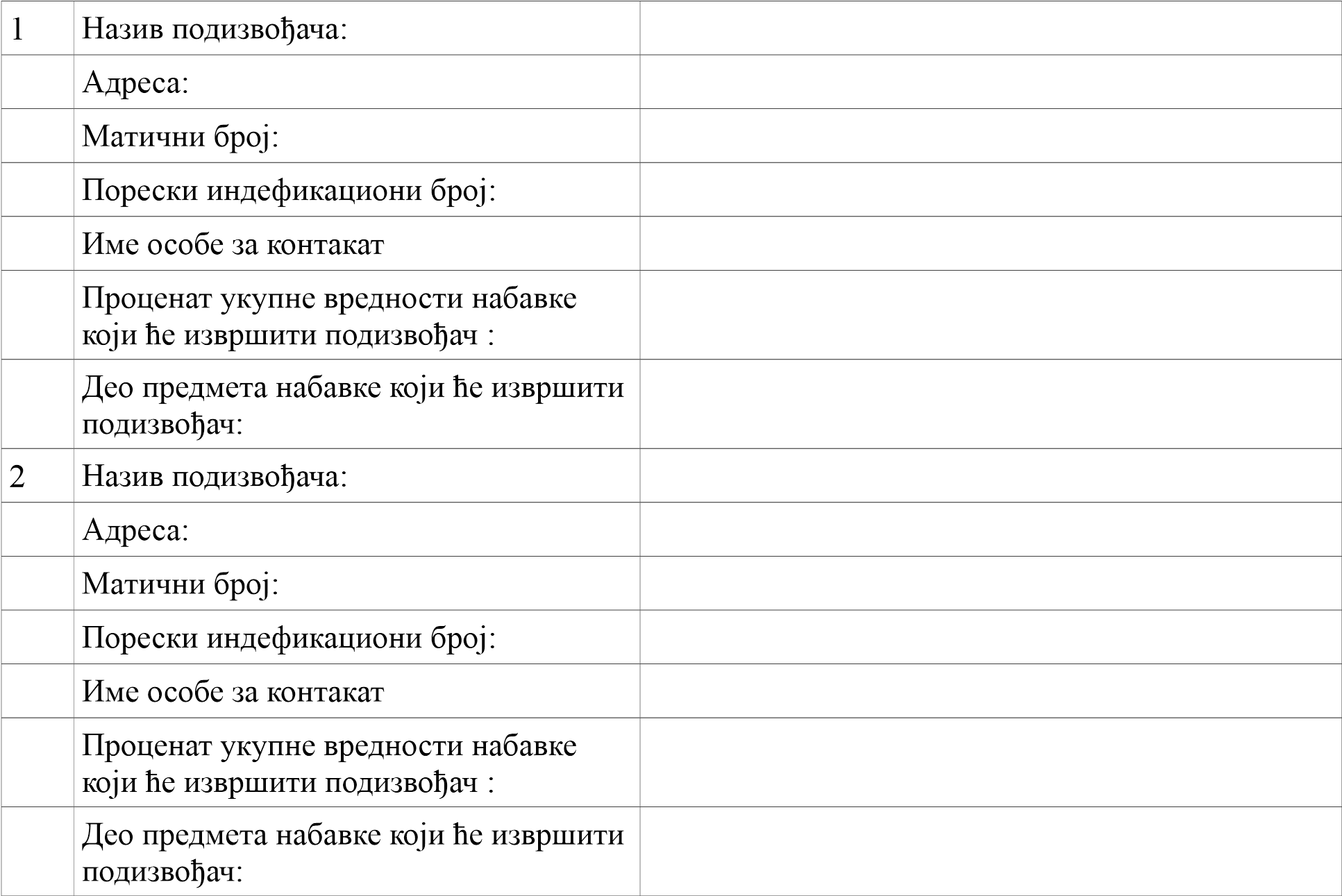 Датум:                                                  М.П.                              Потпис понуђача_______________                                                                  ____________________Напомена:Понуђач је дужан да за подизвођаче достави доказе о испуњености ОБАВЕЗНИХ УСЛОВА из Обрасца 3, а ДОДАТНЕ УСЛОВЕ из Образца 4 понуђач и подизвоћач/и испуњавају заједно. Понуђач је дужан да у свој понуди наведе проценат укупне вредности јавне набавке који ће поверити подизвођачу, а који не може бити већи од 50% , као и део предмета набавке који ће извршити преко подизвођача. Табелу  попуњавају само они понуђачи који подносе понуду са подизвођачем, а уколико има већи број подизвођача од места предвиђених у табели, потребно је да се наведени образац копира у довољном броју примерака, да се попуни и достави за свакога подизвођача.Образац 8.     ПОДАЦИ О ПОНУЂАЧИМА У ЗАЈЕДНИЧКОЈ ПОНУДИИзјављујемо да  у ЈН МВ 01/2016 наступамо са следећим понуђачима :Лице одговорно за извршавање уговора:_______________________________ подносећи заједничку понуду.Датум:                                                  М.П.                              Потпис понуђача            _______________                                                               ____________________Напомена:Понуђачи одговарају неограничено солидарно.Сваки понуђач из групе понуђача (укључујући и носиоца понуде) који подносе заједничку понуду, у обавези је да достави доказе о испуњавању ОБАВЕЗНИХ УСЛОВА из Обрасца 3, а ДОДАТНЕ УСЛОВЕ из Обрасца 4 понуђачи испуњавају заједно. 	Образац 9.ОБРАЗАЦ ИЗЈАВЕ О ИСПУЊЕНОСТИ УСЛОВА ЗА УЧЕШЋЕ У ПОСТУПКУ ЈАВНЕ НАБАВКЕ             Под пуном моралном, материјалном и кривичном одговорношћу, као заступник понуђача/групе понуђача, дајем следећу                                                       ИЗЈАВУИспуњавам-мо све услове утврђене конкурсном документацијом за ЈН МВ бр. 01/2016, и то да:је понуђач регистрован код надлежног органа, односно уписан у одговарајући регистар;понуђач и његов законски заступник није осуђиван за неко од кривичних дела као члан организоване криминалне групе, да није осуђиван за кривична дела против привреде, кривична дела против животне средине, кривично дело примања или давања мита, кривично дело преваре;понуђачу није изречена мера забране обављања делатности, која је на снази у време објављивања односно слања позива за подношење понуда;је понуђач измирио доспеле порезе, доприносе и друге јавне дажбине у складу са прописима РС или стране државе ако има седиште на њеној територији;   Напомена:У случају недоумице о томе да ли понуђач који наступа самостално или у заједничкој понуди испуњава неки од услова одређених документацијом, наручилац може да тражи од понуђача да поднесе одговарајуће документе којима потврђује испуњеност услова. Уколико понуду подноси понуђач самостално овом изјавом доказује да испуњава све услове из тачке 1 до 4, а ако понуду подноси Група понуђача овом изјавом потврђује се да сваки понуђач из Групе понуђача испуњава услове из тачке 1 до 4.                Датум:                                  М.П.                                     Потпис понуђача__________________                                                             _____________________________	Образац 10.ОБРАЗАЦ ИЗЈАВА О ПОШТОВАЊУ ПРОПИСА ЗА ЈН МВ 01/2014, КУПОВИНА ЕЛЕКТРИЧНЕ  ЕНЕРГИЈЕПонуђач гарантује да су при састављању понуде, јавне набавке мале вредности - добра-  куповина електричне енергије, бр. 01/2016,  поштоване обавезе које произилазе из важећих прописа о заштити на раду, запошљавању и условима рада, заштити животне средине и да је носилац права интелектуалне својине потребних за обављање послова предметне јавне набавке.                  Место и датум:                                                 М.П.                               Потпис понуђача___________________                                                                            ______________________                                                                                                                  (потпис овлашћеног лица)	Образац 11.ОБРАЗАЦ ТРОШКОВА ПРИПРЕМЕ ПОНУДЕИзјављујем под пуном материјалном и кривичном одговорношћу да сам у предметном поступку јавне набавке имао следеће трошкове:      У складу са чланом 88. ЗЈН понуђач може да у оквиру понуде достави укупан износ и структуру трошкова припремања понуде.      Трошкове припреме и подношења понуде сноси искључиво понуђач и не може тражити од наручиоца накнаду трошкова.   Ако је поступак јавне набавке обустављен из разлога који су на страни наручиоца, наручилац је дужан да понуђачу надокнади трошкове израде узорка или модела, ако су израђени у складу са техничким спецификацијама наручиоца и трошкове прибављања средства обезбеђења, под условом да је понуђач тражио накнаду тих трошкова у својој понуди.Ова изјава је у складу са Правилником о обавезним елементима конкурсне документације у поступцима јавних набавки и начину доказивања испуњености услова („Сл. гласник РС” бр. 29/2013) обавезни елемент конкурсне документације. ДОСТАВЉАЊЕ ОВЕ ИЗЈАВЕ НИЈЕ ОБАВЕЗНО       Датум                                                      МП                                        Потпис понуђча  ________________                                                                               _______________________                                                                	Образац 12.ОБРАЗАЦ ИЗЈАВЕ О НЕЗАВИСНОЈ ПОНУДИУ складу са чланом 26. Закона, ________________________________________, даје:                                                                            (Назив понуђача) ИЗЈАВУ О НЕЗАВИСНОЈ ПОНУДИ ЗА ЈН МВ 01/2016 КУПОВИНА  ЕЛЕКТРИЧНЕ ЕНЕРГИЈЕПод пуном материјалном и кривичном одговорношћу потврђујем да сам понуду у поступку јавне набавке мале вредности - добра-  куповина електричне енергије, бр 01/2016, поднео независно, без договора са другим понуђачима или заинтересованим лицима.Место и датум:                                        М.П.                                  Потпис понуђача     _________________                                                                          ______________________                                                                                                                 ( потпис овлашћеног лица )Напомена: у случају постојања основане сумње у истинитост изјаве о независној понуди, наручулац ће одмах обавестити организацију надлежну за заштиту конкуренције.Организација надлежна за заштиту конкуренције, може понуђачу, односно заинтересованом лицу изрећи меру забране учешћа у поступку јавне набавке ако утврди да је понуђач, односно заинтересовано лице повредило конкуренцију у поступку јавне набавке у смислу закона којим се уређује заштита конкуренције. Мера забране учешћа у поступку јавне набавке може трајати до две године. Повреда конкуренције представља негативну референцу, у смислу члана 82. став 1. тачка 2) Закона. Уколико понуду подноси група понуђача, Изјава мора бити потписана од стране овлашћеног лица сваког понуђача из групе понуђача и оверена печатом. Образац се доставља за сваку партију посебно.Образац 13.                            ОБРАЗАЦ ИЗЈАВЕ О ФИНАНСИЈСКОМ ОБЕЗБЕЂЕЊУИЗЈАВАПОНУЂАЧА О ФИНАНСИЈСКОМ ОБЕЗБЕЂЕЊУ ЗА ЈН МВ 01/2016    Обавезујем се да ћу одмах по потписивању додељеног уговора о јавној набавци, положити средства финансијског обезбеђења предвиђена уговором.       Обавезујем се да ћу истовремено са предајом уговорене врсте средства финансијског обезбеђења, Наручиоцу предати копије картона са депонованим потписима овлашћених лица понуђача, овлашћење за Наручиоца, да уговорена средства финансијског обезбеђења може попунити у складу са закљученим уговором о јавној набавци, као и копију захтева за регистрацију меница, овереног од моје пословне банкеМесто и датум:                                            М.П.                           Потпис понуђача__________________                                                                ________________________                                                                                                ( потпис овлашћеног лица )    Образац 14                                                            МОДЕЛА УГОВОРА1На основу члана 112. Закона о јавним набавкама („Сл.Гласник РС“ бр.14/15), те Одлуке  о додели јавне набавке  бр._______ од ___________.године, закључује сеУ Г О В О Р  О ЈАВНОЈ НАБАВЦИ МАЛЕ ВРЕДНОСТИ  ЈН МВ  .01/2016              УГОВОРНЕ СТРАНЕ:НАРУЧИЛАЦ: Јавно комунално предузеће „Видрак“  Ваљево, Војводе Мишића бр.50 , (у даљем    тексту:Наручилац), матични број: 07096844, ПИБ 100069386 , које заступа Директор Милановић Ђорђе, с   једне стране       иПОНУЂАЧ: ________________________________из_______________________, ____________________________, (у даљем тексту: Испоручилац), матични број _________________ ПИБ ____________________,Рачун _________________________ које заступа ________________________ , с  друге странеОстали учесници у заједничкој понуди:(назив, седиште, адреса, матични број, ПИБ, лице овлашћено за заступање)1.__________________________________________________________________________2.__________________________________________________________________________3.__________________________________________________________________________(У случају подношења заједничке понуде, односно понуде са учешћем подизвођача, у уговору ће бити наведени сви понуђачи из групе понуђача, односно сви подизвођачи)1Овај модел уговора представља садржину уговора који ће бити закључен са изабраним понуђачем. Ако понуђач без оправданих разлога одбије да закључи уговор о јавној набавци, након што му је уговор додељеПредмет Уговора                                                                        Члан 1.Уговорне стране сагласно констатују:да је Наручилац на основу Члана 39.Закона о јавним набавкама („Сл.гласник РС“,бр. 14/15) и Одлуке о покретању поступка, деловодни број _____________ од 26.01.2016. године, спровео поступак јавне набавке мале вредности  под Ред.бр. ЈН МВ 01/2016, ради доделе уговора чији је предмет набавка електричне енергије за снабдевање објеката ЈКП „Видрак“ Ваљево;да је Испоручилац доставио понуду,заведену код Наручиоца под бројем ________ од__________ године,која је саставни део овог Уговора;(попуњава Наручилац)да понуда Испоручиоца у потпуности ,тј.по свим позицијама одговара спецификацији набавке из конкурсне документације,која се налази у прилогу овог уговора и чини његов саставни деода је Наручилац, у складу са чланом 108.Закона о јавним набавкама, на основу понуде Испоручиоца и извештаја о стручној оцени понуда, донео Одлуку о додели уговора, деловодни бр.___________ од __________ године, којом је Испоручиоцу доделио уговор о набавци електричне енергије.(попуњава Наручилац)                                                                         Члан 2.           Предмет уговора је набавка електричне енергије  за снабдевање објеката ЈКП „Видрак“ Ваљево ( у даљем тексту: Електрична енергија), у свему према конкурсној документацији и понуди Испоручиоца.Цена и рок плаћања                                                                          Члан 3.    Укупно понуђена цена ,према прихваћеној понуди Извршиоца, износи _____________ динара без ПДВ-а.     Јединичне цене исказане у Образцу 6. конкурсне документације – Образац структуре цене, који чини саставни део овог уговора.        На једничне цене из става 1. и 2. овог члана, обрачунава се и плаћа ПДВ, у складу са важећим законским прописима.              Цене из понуде су фиксне и не могу се мењати.                                                                          Члан 4.            Наручилац се обавезује да плати уговорену цену Испоручиоцу у року до 20-ог  у текућем месецу за утрошђену електричну енергију у претходном месецу, а по правилно испостављеном рачуну Испоручиоца, на основу докумената о очитавању утрошка, којим се потврђују количине електричне енергије.Начин обрачуна и испоруке                                                                          Члан 5.               Испоручилац је дужан да у предметном поступку јавне набавке, поступити у складу са чланом 141.Закона о енергетици, односно да одмах по потписивању уговора закључи:               - Уговор о приступу систему са оператером система на који су прикључени објекти                   Наручиоца;              - Уговор којим преузима балансну одговорност за места примопредаје крајњег купца.                                                                          Члан 6.              Оператер система ће првог радног дана у месецу који је радни дан Наручиоца, на месту примопредаје (мерно место) извршити очитавање количине остварене потрошње електричне енергије за претходни месец.               У случају да уговорне стране нису сагласне око количине продате, односно преузете електричне енергије, као валидан податак користиће се податак оператера дистрибутивног система.               На основу документа о очитавању утрошка, Испоручилац издаје Наручиоцу рачун за испоручену електричну енергију, који садржи исказану цену електричне енергије,обрачунски период, као и накнаде прописане законом, порезе и остале обавезе и информације из Члана 144 . Закон о енергетици.                                                                          Члан 7.             Уговорне стране су сагласне да се предмет набавке испоручује  на мерним местима Наручиоца, прикључена на дистрибутивни систем у категорији на ниском напону.Средство обезбеђења                                                                        Члан 8.                  Испоручилац се обавезује приликом закључења овог Уговора предати Наручиоцу безусловну, неопозиву ,по првом позиву наплативу бланко соло меницу потписану и оверену са меничним овлашћењем које гласи на Наручиоца, да Наручилац исту може попунити и наплатити у износу  од 10 (десет)% вредности овог Уговора (без ПДВ-а)  на име гаранције за добро извршење преузетих уговорних обавеза, са роком важности најмање 30 (тридесет) дана дужим од периода на који је закључен Уговор.Рок трајања и раскид Уговора                                                                         Члан 9.               Овај Уговор се закључује на период од годину дана, рачунајући од дана потписивања обе Уговорне стране.        Ако након истека овог рока, остане неиспоручена укупна уговорена количина електричне енергије,уговор се може продужити до коначне испоруке уговорене количине електричне енергије, најдуже још 6(шест) месеци, уз писану сагласност обе уговорне стране, закључивањем посебног анекса уговора.                                                                        Члан 10.              У случају једностраног раскида Уговора због неиспуњења обавеза друге Уговорне стране,Уговорна страна која намерава да раскине Уговор ће другој Уговорној страни доставити у писменој форми обавештење о разлозима за раскид Уговора.Завршне одредбе                                                                       Члан  11.              За све што није регулисано овим уговором, примењиваће се одрдбе Закона о облигационим односима, Закон о енергетици и други важећи прописи.                                                                       Члан 12.              Уговорне стране су сагласне да све евентуалне спорове решавају споразумно, а у случају да споразум  није могућ ,за решавање спорова уговарају надлежност Привредног суда у Ваљеву.                                                                        Члан 13.              Овај уговор је сачињен у 6 (шест ) истоветних примерака од којих свака Уговорна старна задржава по 3(три) примерка.      ИСПОРУЧИЛАЦ                                                                       НАРУЧИЛАЦ                                                                                                     ЈКП „Видрак“ Ваљево________________________                                                ___________________________                                                                                                    Ђорђе Милановић, директорО П И СБр. обрасцаСтранаОпшти подаци о јавној набавци и предмету набавкеОбразац 13Опис предмета набавкеОбразац 24Техничка спецификацијаОбразац 36Образац за оцену испуњености ОБАВЕЗНИХ услова из члана 75. ЗЈН и ДОДАТНИХ услова из члана 76. ЗЈН и упутство како се доказује испуњеност услова из чл. 75. и 76. ЗЈНОбразац 412Упутство понуђачима како да сачине понудуОбразац 515Образац понуде и структуре ценеОбразац 622Образац подаци о подизвођачимаОбразац 725Образац подаци о понуђачима у заједничкој понудиОбразац 826Образац изјаве о испуњености услова из чл. 75. ЗЈНОбразац 927Образац изјаве о поштовању прописаОбразац 1028Образац трошкова припреме понудеОбразац 1129Образац изјаве о независној понудиОбразац 1230Облик финансијског обезбеђења за испуњење уговорних обавезаОбразац 1331Модел уговора ОбразацОбразац 1432merno mesto         1merno mesto         1ED broj                     0223219356ED broj                     0223219356odobrena snaga  43,47 kwodobrena snaga  43,47 kw15 septembar 5015 septembar 50period 2015Ukupno (kwh)Ukupno (kwh)viša tarifa (kwh)viša tarifa (kwh)Niža tarifa (kwh)Niža tarifa (kwh)12 (3+4)2 (3+4)3344januar627362736273627300februar302330233023302300mart318231823182318200aprila189718971897189700maj92392392392300jun62262262262200jul52452452452400avgust37637637637600septembar                          766                          76676676600oktobar185618561856185600novembar253025302530253000decembar316731673167316700UKUPNO2513925139251392513900merno mesto          2merno mesto          2merno mesto          2merno mesto          2merno mesto          2merno mesto          2merno mesto          2ED broj  0223222207                 ED broj  0223222207                 ED broj  0223222207                 ED broj  0223222207                 ED broj  0223222207                 ED broj  0223222207                 ED broj  0223222207                 odobrena snaga   17.25 KWodobrena snaga   17.25 KWodobrena snaga   17.25 KWodobrena snaga   17.25 KWodobrena snaga   17.25 KWodobrena snaga   17.25 KWodobrena snaga   17.25 KWMiše Duduća 38Miše Duduća 38Miše Duduća 38Miše Duduća 38Miše Duduća 38Miše Duduća 38Miše Duduća 38Miše Duduća 38Miše Duduća 38Miše Duduća 38Miše Duduća 38Miše Duduća 38Miše Duduća 38Miše Duduća 38Miše Duduća 38Miše Duduća 38Miše Duduća 38Miše Duduća 38period 2015period 2015Ukupno (kwh)Ukupno (kwh)Ukupno (kwh)Ukupno (kwh)Ukupno (kwh)Ukupno (kwh)Ukupno (kwh)Ukupno (kwh)Ukupno (kwh)Ukupno (kwh)viša tarifa (kwh)viša tarifa (kwh)viša tarifa (kwh)viša tarifa (kwh)viša tarifa (kwh)viša tarifa (kwh)Niža tarifa (kwh)Niža tarifa (kwh)Niža tarifa (kwh)Niža tarifa (kwh)112 (3+4)2 (3+4)2 (3+4)2 (3+4)2 (3+4)2 (3+4)2 (3+4)2 (3+4)2 (3+4)2 (3+4)3333334444januarjanuar33333333333333330000februarfebruar44444444444444440000martmart00000000000000000000aprilaaprila00000000000000000000majmaj00000000000000000000junjun00000000000000000000juljul00000000000000000000avgustavgust00000000000000000000septembarseptembar00000000000000000000oktobaroktobar00000000000000000000novembarnovembar00000000000000000000decembardecembar00000000000000000000UKUPNOUKUPNO77777777777777770000merno mesto 3merno mesto 3merno mesto 3merno mesto 3ED broj 0223222275ED broj 0223222275ED broj 0223222275ED broj 0223222275ED broj 0223222275ED broj 0223222275ED broj 0223222275ED broj 0223222275ED broj 0223222275ED broj 0223222275ED broj 0223222275odobrena snaga  5.75KW odobrena snaga  5.75KW odobrena snaga  5.75KW odobrena snaga  5.75KW SUVOBORSKA BB GrobljeSUVOBORSKA BB GrobljeSUVOBORSKA BB GrobljeSUVOBORSKA BB GrobljeSUVOBORSKA BB GrobljeSUVOBORSKA BB GrobljeSUVOBORSKA BB GrobljeSUVOBORSKA BB GrobljeSUVOBORSKA BB GrobljeSUVOBORSKA BB GrobljeSUVOBORSKA BB Grobljepe15pe15pe15pe15pe15pe15pe15pe15pe15pe15pe15Ukupno (kwh)Ukupno (kwh)Ukupno (kwh)Ukupno (kwh)Ukupno (kwh)viša tarifa (kwh)viša tarifa (kwh)viša tarifa (kwh)viša tarifa (kwh)viša tarifa (kwh)11112 (3+4)2 (3+4)2 (3+4)2 (3+4)2 (3+4)2 (3+4)2 (3+4)3333344444januarjanuarjanuarjanuar65465465465465465465465465465465465400000februarfebruarfebruarfebruar59859859859859859859859859859859859800000martmartmartmart80580580580580580580580580580580580500000aprilaaprilaaprilaaprila47447447447447447447447447447447447400000majmajmajmaj10610610610610610610610610610610610600000junjunjunjun92929292929292929292929200000juljuljuljul39393939393939393939393900000avgustavgustavgustavgust112112112112112112112                                  112                                  112                                  112                                  112                                  11200000septembarseptembarseptembarseptembar10810810810810810810810810810810810800000oktobaroktobaroktobaroktobar75375375375375375375375375375375375300000novembarnovembarnovembarnovembar67067067067067067067067067067067067000000decembardecembardecembardecembar85985985985985985985985985985985985900000UKUPNOUKUPNOUKUPNOUKUPNO52705270527052705270527052703964396439643964396400000merno mesto 4merno mesto 4merno mesto 4merno mesto 4merno mesto 4ED broj  0223222296ED broj  0223222296ED broj  0223222296ED broj  0223222296ED broj  0223222296odobrena snaga 17.25 kwodobrena snaga 17.25 kwodobrena snaga 17.25 kwodobrena snaga 17.25 kwodobrena snaga 17.25 kwSUVOBORSKA BB  ProdavnicaSUVOBORSKA BB  ProdavnicaSUVOBORSKA BB  ProdavnicaSUVOBORSKA BB  ProdavnicaSUVOBORSKA BB  Prodavnicaperiod 2015period 2015period 2015period 2015period 2015Ukupno (kwh)Ukupno (kwh)Ukupno (kwh)Ukupno (kwh)viša tarifa (kwh)viša tarifa (kwh)viša tarifa (kwh)viša tarifa (kwh)viša tarifa (kwh)Niža tarifa (kwh)Niža tarifa (kwh)Niža tarifa (kwh)Niža tarifa (kwh)Niža tarifa (kwh)111112 (3+4)2 (3+4)2 (3+4)2 (3+4)3333344444januarjanuarjanuarjanuarjanuar39593959395939592877287728772877287710821082108210821082februarfebruarfebruarfebruarfebruar288428842884288421102110211021102110774774774774774martmartmartmartmart311431143114311421212121212121212121993993993993993aprilaprilaprilaprilapril159715971597159711001100110011001100497497497497497majmajmajmajmaj698698698698476476476476476222222222222222junjunjunjunjun596596596596398398398398398198198198198198juljuljuljuljul772772772772479479479479479293293293293293avgustavgustavgustavgustavgust702702702702292292292292292410410410410410septembarseptembarseptembarseptembarseptembar910910910910373373373373373537537537537537oktobaroktobaroktobaroktobaroktobar2.5162.5162.5162.5161.4281.4281.4281.4281.4281.0881.0881.0881.0881.088novembarnovembarnovembarnovembarnovembar2.5482.5482.5482.5481.5351.5351.5351.5351.5351.0131.0131.0131.0131.013decembardecembardecembardecembardecembar3.8833.8833.8833.8832.5342.5342.5342.5342.5341.3491.3491.3491.3491.349UKUPNOUKUPNOUKUPNOUKUPNOUKUPNO24179241792417924179157231572315723157231572384568456845684568456merno mesto 5merno mesto 5merno mesto 5merno mesto 5merno mesto 5ED broj   0223243872ED broj   0223243872ED broj   0223243872ED broj   0223243872ED broj   0223243872odobrena snaga   5.75KWodobrena snaga   5.75KWodobrena snaga   5.75KWodobrena snaga   5.75KWodobrena snaga   5.75KWDIVČIBAREDIVČIBAREDIVČIBAREDIVČIBAREDIVČIBAREperiod 2015period 2015period 2015period 2015period 2015Ukupno (kwh)Ukupno (kwh)Ukupno (kwh)Ukupno (kwh)viša tarifa (kwh)viša tarifa (kwh)viša tarifa (kwh)viša tarifa (kwh)viša tarifa (kwh)Niža tarifa (kwh)Niža tarifa (kwh)Niža tarifa (kwh)Niža tarifa (kwh)Niža tarifa (kwh)111112 (3+4)2 (3+4)2 (3+4)2 (3+4)3333344444januarjanuarjanuarjanuarjanuar00000000000000februarfebruarfebruarfebruarfebruar00000000000000martmartmartmartmart12351235123512351235123512351235123500000aprilaaprilaaprilaaprilaaprila41341341341341341341341341300000majmajmajmajmaj17217217217217217217217217200000junjunjunjunjun48484848484848484800000juljuljuljuljul18181818181818181800000avgustavgustavgustavgustavgust22222222200000septembarseptembarseptembarseptembarseptembar219219219219                             219                             219                             219                             219                             21900000oktobaroktobaroktobaroktobaroktobar40740740740740740740740740700000novembarnovembarnovembarnovembarnovembar43343343343343343343343343300000decembardecembardecembardecembardecembar63663663663663663663663663600000UKUPNOUKUPNOUKUPNOUKUPNOUKUPNO35833583358335833583358335833583358300000merno mesto 6merno mesto 6merno mesto 6merno mesto 6merno mesto 6ED broj  02233376021ED broj  02233376021ED broj  02233376021ED broj  02233376021ED broj  02233376021odobrena snaga  11.04KWodobrena snaga  11.04KWodobrena snaga  11.04KWodobrena snaga  11.04KWodobrena snaga  11.04KWZLATARIĆZLATARIĆZLATARIĆZLATARIĆZLATARIĆperiod 2015period 2015period 2015period 2015period 2015Ukupno (kwh)Ukupno (kwh)Ukupno (kwh)Ukupno (kwh)viša tarifa (kwh)viša tarifa (kwh)viša tarifa (kwh)viša tarifa (kwh)viša tarifa (kwh)Niža tarifa (kwh)Niža tarifa (kwh)Niža tarifa (kwh)Niža tarifa (kwh)Niža tarifa (kwh)111112 (3+4)2 (3+4)2 (3+4)2 (3+4)3333344444januarjanuarjanuarjanuarjanuar00000000000000februarfebruarfebruarfebruarfebruar00000000000000martmartmartmartmart00000000000000aprilaaprilaaprilaaprilaaprila00000000000000majmajmajmajmaj00000000000000junjunjunjunjun00000000000000juljuljuljuljul00000000000000avgustavgustavgustavgustavgust00000000000000septembarseptembarseptembarseptembarseptembar00000000000000oktobaroktobaroktobaroktobaroktobar00000000000000novembarnovembarnovembarnovembarnovembar00000000000000decembardecembardecembardecembardecembar00000000000000UKUPNOUKUPNOUKUPNOUKUPNOUKUPNO00000000000000merno mesto 7ED broj  0223397388ED broj  0223397388ED broj  0223397388ED broj  0223397388ED broj  0223397388ED broj  0223397388odobrena snaga  50.00KWodobrena snaga  50.00KWodobrena snaga  50.00KWodobrena snaga  50.00KWodobrena snaga  50.00KWodobrena snaga  50.00KWSUVOBORSKA BBSUVOBORSKA BBSUVOBORSKA BBSUVOBORSKA BBSUVOBORSKA BBSUVOBORSKA BBperiod 2014period 2014period 2014period 2014period 2014period 2014Ukupno (kwh)Ukupno (kwh)Ukupno (kwh)Ukupno (kwh)Ukupno (kwh)Ukupno (kwh)Ukupno (kwh)viša tarifa (kwh)viša tarifa (kwh)viša tarifa (kwh)viša tarifa (kwh)12 (3+4)2 (3+4)2 (3+4)2 (3+4)2 (3+4)33333334444januar135151351513515135151351597359735973597359735973597353780378037803780februar120601206012060120601206087608760876087608760876087603300330033003300mart106801068010680106801068074407440744074407440744074403240324032403240aprila6600660066006600660042604260426042604260426042602340234023402340maj2550255025502550255015001500150015001500150015001050105010501050jun202520252025202520251230123012301230123012301230795795795795jul213021302130213021301380138013801380138013801380750750750750avgust219021902190219021901335133513351335133513351335855855855855septembar2625262526252625262516201620162016201620162016201005100510051005oktobar6255625562556255625543204320432043204320432043201935193519351935novembar9810981098109810981068406840684068406840684068402970297029702970decembar1360513605136051360513605100351003510035100351003510035100353570357035703570UKUPNO84045840458404584045840455845558455584555845558455584555845525590255902559025590merno mesto  8merno mesto  8ED broj  0223453310ED broj  0223453310ED broj  0223453310ED broj  0223453310odobrena snaga  43.47KWodobrena snaga  43.47KWVOJVODE MIŠIĆA 50VOJVODE MIŠIĆA 50VOJVODE MIŠIĆA 50VOJVODE MIŠIĆA 50period 2014period 2014Ukupno (kwh)Ukupno (kwh)viša tarifa (kwh)viša tarifa (kwh)Niža tarifa (kwh)112 (3+4)2 (3+4)334januarjanuar4880488039613961919februarfebruar4538453836193619919martmart52135213416841681045aprilaaprila44594459332933291130majmaj41864186311731171069junjun42944294324632461048juljul49534953383138311122avgustavgust47624762372137211041septembarseptembar4269426932873287982oktobaroktobar48384838375137511087novembarnovembar5081508141734173908decembardecembar5894589449774977917UKUPNOUKUPNO5736757367451804518012187merno mesto 9merno mesto 9ED broj   0223493684ED broj   0223493684ED broj   0223493684ED broj   0223493684odobrena snaga  3.68KWodobrena snaga  3.68KWKEJ 1 USTANKA BBKEJ 1 USTANKA BBKEJ 1 USTANKA BBKEJ 1 USTANKA BBperiod 2014period 2014Ukupno (kwh)Ukupno (kwh)viša tarifa (kwh)viša tarifa (kwh)Niža tarifa (kwh)period 2015period 2015Ukupno (kwh)Ukupno (kwh)viša tarifa (kwh)viša tarifa (kwh)Niža tarifa (kwh)112 (3+4)2 (3+4)334januarjanuar000februarfebruar000martmart000aprilaaprila000majmaj000junjun000juljul000avgustavgust000septembarseptembar000oktobaroktobar000novembarnovembar                        609                        6096096090decembardecembar                          43                          4343430UKUPNOUKUPNO6526526526520merno mesto    10    ED broj  0223493690                 ED broj  0223493690                 ED broj  0223493690                 odobrena snaga 3.68 KWVUKA KARADŽIĆA 2VUKA KARADŽIĆA 2VUKA KARADŽIĆA 2period 2014period 2014period 2014Ukupno (kwh)Ukupno (kwh)viša tarifa (kwh)viša tarifa (kwh)12 (3+4)2 (3+4)3344januar000000februar23323323323300mart24324324324300april000000maj20920920920900jun000000jul56656656656600avgust14714714714700septembar12812812812800oktobar16416416416400novembar000000decembar000000UKUPNO169016901690169000merno mesto    11ED broj  0223478581             ED broj  0223478581             odobrena snaga 76,00 KWGORIĆ BBGORIĆ BBperiod 2014period 2014Ukupno (kwh)viša tarifa (kwh)12 (3+4)34januar000februar000mart281117281083april21101228882maj1222559663jun1092499593jul1047449598avgust1159515644septembar1408742666oktobar21501364786novembar326221191143Decembar430728461461UKUPNO20568120498519Ред. бр. условаУслови и начин доказивања обавезних условаДоказ достављен(заокружити један одговор)Доказ достављен(заокружити један одговор)1.Да је понуђач регистрован код надлежног органа; – Доказује се изводом из регистра Агенције за привредне регистре, односно изводом из регистра надлежног Привредног судаДАНЕ2.Да понуђач и његов законски заступник није осуђиван за неко од кривичних дела као члан организоване криминалне групе, да није осуђиван за неко од кривичних дела против привреде, кривична дела против заштите животне средине, кривично дело примања или давања мита, кривично дело преваре; – Доказује се: Правна лица: 1) Извод из казнене евиденције, односно уверењe основног суда на чијем подручју се налази седиште домаћег правног лица, односно седиште представништва или огранка страног правног лица, којим се потврђује да правно лице није осуђивано за кривична дела против привреде, кривична дела против животне средине, кривично дело примања или давања мита, кривично дело преваре; 2) Извод из казнене евиденције Посебног одељења за организовани криминал Вишег суда у Београду, којим се потврђује да правно лице није осуђивано за неко од кривичних дела организованог криминала; 3) Извод из казнене евиденције, односно уверење надлежне полицијске управе МУП-а,којим се потврђује да законски заступник понуђача није осуђиван за кривична дела против привреде, кривична дела против животне средине, кривично дело примања или давања мита, кривично дело преваре и неко од кривичних дела организованог криминала (захтев се може поднети према месту рођења или према месту пребивалишта законског заступника). Уколико понуђач има више законских заступника дужан је да достави доказ за сваког од њих. Предузетници и физичка лица: Извод из казнене евиденције, односно уверење надлежне полицијске управе МУП-а, којим се потврђује да није осуђиван за неко од кривичних дела као члан организоване криминалне групе, да није осуђиван за кривична дела против привреде, кривична дела против животне средине,кривично дело примања или давања мита, кривично дело преваре (захтев се може поднети према месту рођења или према месту пребивалишта). Доказ не може бити старији од два месеца пре отварања понудаДАНЕ3.Да понуђачу није изречена мера забране обављања делатности; – Доказује се: Правна лица: Потврде привредног и прекршајног суда да му није изречена мера забране обављања делатности, или потврда Агенције за привредне регистре да код тог органа није регистровано, да му је као привредном друштву изречена мера забране обављања делатности, која је на снази у време објаве позива за подношење понуда; Предузетници: Потврда прекршајног суда да му није изречена мера забране обављања делатности, или потврда Агенције за привредне регистре да код тог органа није регистровано, да му је као привредном субјекту изречена мера забране обављања делатности, која је на снази у време објаве позива за подношење понуда; Физичка лица: Потврда прекршајног суда да му није изречена мера забране обављања одређених послова. Доказ мора бити издат након објављивања позива за подношење понудаДАНЕ4.Да је понуђач измирио доспеле порезе и доприносе; – Доказује се уверењем Пореске управе Министарства финансија и привреде да је измирио доспеле порезе и доприносе и уверење надлежне управе локалне самоуправе да је измирио обавезе по основу изворних локалних јавних прихода или потврду Агенције за приватизацију да се понуђач налази у поступку приватизације. Доказ не може бити старији од два месеца пре отварања понудаДАНЕ5.Да понуђач има важећу дозволу надлежног органа за обављање делатности која је предмет јавне набавке; – Доказује се лиценцом за трговину електричном енергијом на тржишту електричне енергије, издату од Агенције за енергетику владе Републике Србије и Потврда исте Агенције да је та лиценца још увек важећаДАНЕ6.Понуђач је дужан да при састављању своје понуде изричито наведе да је поштовао обавезе које произилазе из важећих прописа о заштити на раду, запошљавању и условима рада, заштити животне средине, као и да гарантује да је ималац права интелектуалне својине; – Доказује се Изјавом (Образац 14).ДАНЕРед. бр. условаУслови и начин доказивања додатних условаДоказ достављен? (заокружити један одговор)Доказ достављен? (заокружити један одговор)1.Да располаже неопходним финансијским капацитетом, односно да није био у блокади дуже од 7 дана за последњих 6 месеци; – Доказује се потврдом НБС о броју дана неликвидности, чији датум издавања не може бити старији од 6 месеци од дана објављивања позива за подношење понуда.ДАНЕ2.Да је понуђач активан учесник на тржишту електричне енергије, односно да је у претходне две године, рачунајући од дана објављивања позива за подношење понуда, обавио бар једну трансакцију на тржишту електричне енергије; – Доказује се Потврдом (уверењем) Оператера преносног систем (ТСО)ДАНЕПредмет набавкеЈединица  мере Јединична цена без ПДВ-а Јединична цена са ПДВ-ом1.2.3.4.Електрична енергија јединствена тарифа kWh 1.Назив учесника:Адреса :Матични број:Пореско индефикациони број:Име особе за контакт:2.Назив учесника:Адреса :Матични број:Пореско индефикациони број:Име особе за контакт:3.Назив учесника:Адреса :Матични број:Пореско индефикациони број:Име особе за контакт:ВРСТА  ТРОШКОВАИЗНОС ТРОШКОВА У ДИН. БЕЗ ПДВ-аУКУПАН ИЗНОС ТРОШКОВА ПРИПРЕМАЊА ПОНУДЕ